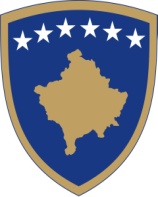 Republika e KosovësRepublika Kosova-Republic of KosovoQeveria - Vlada - Government Ministria e Administrimit të Pushtetit LokalMinistarstvo Administracije Lokalne SamoupraveMinistry of Local Government Administration                                                                                                                                               19.03.2020        NJOFTIM PËR PEZULLIM TË KONKURSIT TË BRENDSHËMMe datë 13.03.2020 Qeveria e Republikës së Kosovës ka nxjerrë Vendimin 01/09 për marrjen e masave shtesë pas konfirmimit të rasteve pozitive me Corona Virus COVID-19. Me anë të paragrafit 9 të këtij Vendimi, Qeveria ka urdhëruar që të “Reduktohen në veprime esenciale dhe staf esencial për çdo institucion publik përveç stafit të sektorit të shëndëtësisë dhe të sektorit të sigurisë”. Si rrjedhojë, MAPL ka reduktuar veprimet dhe stafin ashtu që të jetë në dispozicion të funksioneve esenciale. Duke pasur parasysh këtë si dhe, nenin 85 [Çështja Paraprake] të Ligjit nr. 05/l -031 për Procedurën e Përgjithshme Administrative, MAPL ju njofton se konkursi i brendshëm i publikuar me datë 12.03.2020 deri me date 19.03.2020, për pozitën: Zyrtar për Transparencë Komunale, referenca MPL/310 PEZULLOHET deri ne nxjerrjen e një vendimi të ri të Qeverisë së Republikës së Kosovës i cili rikthen punën dhe veprimet e e institucioneve publike në kapacitete të plota.Divizioni i Burimeve Njerëzore/MAPL